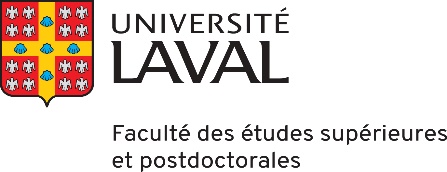 Plan de formation pour stage postdoctoral Le plan de formation pour stage postdoctoral est un document qui précise les objectifs du stage, les actions de formation retenues, la planification des actions, les résultats attendus, les modalités de supervision, les bénéfices attendus pour la ou le stagiaire, ainsi que d’autres considérations, s’il y a lieu. Ce guide se veut un gabarit adaptable selon le contexte et suggère des éléments pouvant être considérés lors de l’élaboration d’un plan de formation. La ou le stagiaire est invité à élaborer son plan de formation avec sa superviseure ou son superviseur dans les 2 semaines suivant le début de son stage postdoctoral.La Faculté des études supérieures et postdoctorales recommande de mettre à jour le plan de formation au besoin. IDENTIFICATION DES PERSONNES IMPLIQUÉESStagiaire 		Date d’obtention du doctorat du stagiaire		 Université de provenance		Statut au Canada		Domaine de recherche 		Superviseure/superviseur 	Co-superviseure/co-superviseur (s’il y a lieu) 		Faculté, département où a lieu le stage 	Centre affilié (s’il y a lieu)		TITRE DU PROJET DE STAGESOURCE DE FINANCEMENT DU STAGEDESCRIPTION SOMMAIRE DU PROJET DE STAGEPRÉ-REQUIS NÉCESSAIRES POUR LA RECHERCHE (compétences linguistiques, cours de recyclage, etc., s’il y a lieu) DATES PRÉVUES DE DÉBUT ET DE FIN DU STAGE OBJECTIFS DE FORMATION DANS LE CADRE DU STAGEBÉNÉFICES ATTENDUS POUR LA/LE STAGIAIRE (acquisition de nouvelles compétences ou consolidation d’expertise)CONTRIBUTIONS ATTENDUES DE LA/ DU STAGIAIRE AUX ACTIVITÉS DU PROJET, DU LABORATOIRE, DU CENTRE DE RECHERCHE OU DE LA FACULTÉACTIVITÉS PRÉVUESRÉSULTATS ATTENDUSCALENDRIER DES ACTIVITÉSMODALITÉS DE SUPERVISION Par exemple :  fréquence et forme des échanges/rencontres individuelles, évaluation de l’avancement des travaux, participation à un groupe de recherche, mode de fonctionnement (carnet de laboratoire, réunions, etc.). PROPRIÉTÉ INTELLECTUELLE, ENTENTES DE CONFIDENTIALITÉ OU DE PARTENARIATPar exemple : publication des résultats de la recherche, utilisation des données, dispositions particulières dans le cadre d’une recherche subventionnée ou contractuelle, confidentialité, brevets, etc.AUTRES CONSIDÉRATIONS (s’il y a lieu)_______________________________________________    		_____________________________Signature de la stagiaire postdoctorale ou du stagiaire postdoctoral 			    Date_______________________________________________    		_____________________________Signature de la superviseure ou du superviseur					   Date_______________________________________________    		_____________________________Signature de la co-superviseure ou du co-superviseur (s’il y a lieu)			   DateLIENS UTILES Développement personnel et professionnel Faculté des études supérieures et postdoctoralesQuelques politiques et règlements pertinents Les documents ci-dessous sont disponibles sur la page du bureau du secrétaire général de l’Université Laval.Politique d’accueil et d’encadrement des stagiaires postdoctorales et des stagiaires postdoctoraux à l’Université Laval (PDF – 192 Ko)
Directive applicable à l’accueil et à l’encadrement des stagiaires postdoctorales et des stagiaires postdoctoraux à l’Université Laval (PDF – 96 Ko)
Politique sur la conduite responsable en recherche, en création et en innovation (PDF, 258 Ko)
Politique sur les conflits d'intérêts en recherche, en création et en innovation à l'Université Laval (PDF, 199 Ko)
Modalités de gestion de l'éthique de la recherche sur des êtres humains (PDF, 191 Ko)
Recherche impliquant des êtres humains? Le projet doit être étudié et approuvé par le Comité d'éthique préalablement au recrutement (PDF, 4 Mo).
Directives relatives à la gestion des renseignements personnels et du matériel biologique recueillis dans le cadre de projets de recherche impliquant des sujets humains (PDF, 116 Ko)
Politique concernant l’utilisation des animaux en recherche, en enseignement et dans les tests (PDF, 168 Ko)
Politique relative au transfert de connaissances et de technologies (PDF, 270 Ko)
Politique des trois grands organismes subventionnaires canadiens sur le libre accès aux publications (site Internet)
Politique sur la santé et la sécurité du travail (PDF - 113 Ko)
Politique relative à la prévention, à la promotion et aux pratiques organisationnelles favorisant la santé globale en milieu de travail (PDF – 106 Ko)
Règlement pour prévenir et contrer le harcèlement à l’Université Laval (PDF – 111 Ko)
Politique pour prévenir et combattre les violences à caractère sexuel à l'Université Laval (PDF - 315 Ko)
Politique encadrant l'usage de cannabis à l'Université Laval (PDF - 172 Ko)
Politique sur la sécurité des séjours à l'international ou dans les régions éloignées du Canada (PDF - 105 Ko)
Règlement Invention - Brevets (avec Règlement sur la propriété intellectuelle à l'Université Laval) (PDF, 405 Ko)
Principes directeurs sur la reconnaissance des auteurs d'une publication (site Internet)Services Service des résidencesGarderieService des activités sportivesStationnementBibliothèqueBureau du droit d’auteurBureau internationalCentre d’aide aux étudiantsSécurité dans les laboratoiresService de placementDirection des technologies de l’information (DTI)Vie spirituelle et religieuseActivités culturelles et artistiques Clinique médicale de l’Université LavalVivre au Québec, à QuébecQuébec internationalBourses et subventionsBureau des bourses et de l’aide financière (BBAF)Conseil de recherches en sciences humaines (CRSH)Conseil de recherches en sciences naturelles et en génie du Canada (CRSNG)Instituts de recherche en santé du Canada (INSC)Fonds de recherche québécois Nature et technologies (FRQNT)Fonds de recherche québécois Société et culture (FRQSC)Fonds de recherche québécois - Santé (FRQS)Institut de recherche Robert-Sauvé Santé et en sécurité du travail (IRSST)MITACS